A-AZ-22-36/10/20Załącznik nr 3 do Zaproszenia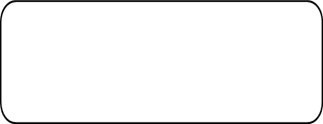     (pieczęć adresowa Wykonawcy)OŚWIADCZENIE WYKONAWCYWykonawca:…………………………………………………………………………………………………………………………………..………………..(pełna nazwa/firma, adres, w zależności od podmiotu: NIP/PESEL, KRS/CEiDG)reprezentowany przez:…………………………………………………………………………………………………………………………………………..……………..(imię, nazwisko, stanowisko/podstawa do reprezentacji)Na potrzeby postępowania o udzielenie zamówienia publicznego, którego przedmiotem jest „Usługa malowania pomieszczeń w budynkach NIZP-PZH przy ul. Chocimskiej 24 w Warszawie oraz przy ul. Powsińskiej 61/63 w Warszawie” oświadczam, co następuje:spełniam/nie spełniam warunki udziału w postępowaniu określone w Zaproszeniu,nie podlegam/podlegam¹ wykluczeniu z postępowania na zasadach określonych w Zaproszeniu,nie przynależę/przynależę¹ do grupy kapitałowej W sytuacji, gdy Wykonawca w pkt. 3 zaznaczył, że przynależy do grupy kapitałowej poniżej wskazuję członków przedmiotowej grupy:………………………..………………………. (…) ……………………………………………….. (miejscowość, data)           …………………………………………………………………………….	(podpis uprawnionych przedstawicieli Wykonawcy)